				Белгородский район, пгт. Разумное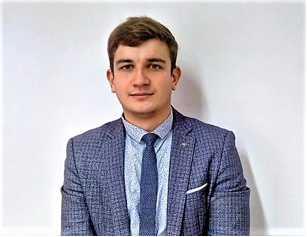   				Александр Сергеевич Алейник  участник				2019 год Преподаваемые предметы: русский язык и литература учитель русского языка и литературыНикогда не говори никогда.Дата рождения: 11.11.1995 Место работы: Муниципальное общеобразовательное учреждение «Разуменская средняя общеобразовательная школа №1 Белгородского района Белгородской области»Педагогический стаж: 10 месяцевОбразование: НИУ «БелГУ», 2018 годУченая степень: -Почетные звания и награды: -Хобби: строительный дизайнПедагогическое кредо: Все проще, чем кажется.Сценические таланты: -Спортивные увлечения: гиревой спортПочему нравится работать в школе: Школа – это жизнь.Профессиональные и личностные ценности: Честность, дружба, взаимопомощь.Материалы заочного тура: Ссылка на интернет-ресурс: http://razumn1.ulcraft.com